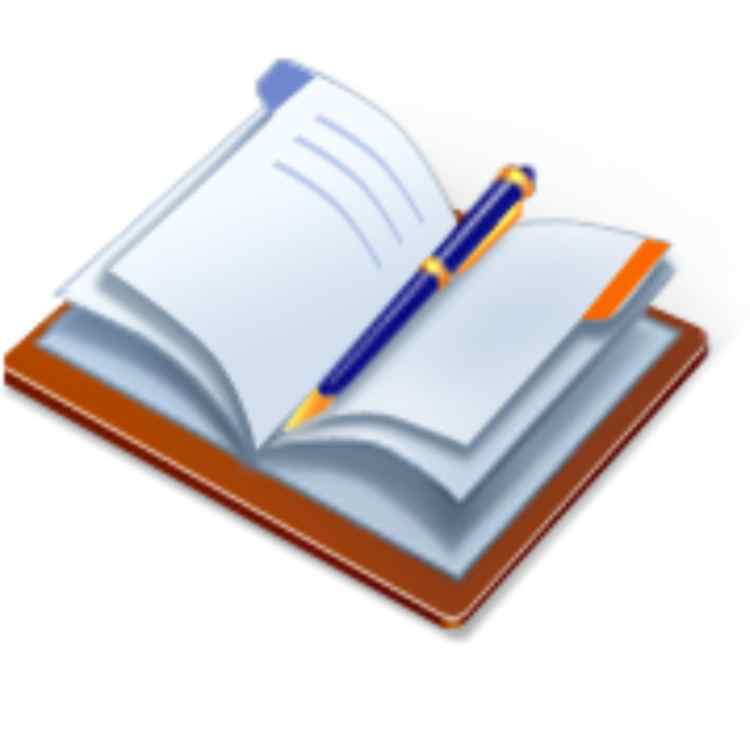 Паспорт  проектаАктуальность.Модернизация системы образования и введение новых нормативно-правовых актов, регламентирующих деятельность современного дошкольного учреждения, внесли значительные коррективы в  систему дошкольного образования. В связи с этим   возникает необходимость пересмотра основных подходов к организации деятельности ДОУ, планированию и оценке качества оказываемых образовательных услуг.     Содержание образования в современном мире является приоритетной сферой, от которой зависит развитие человека, способного самостоятельно и сознательно строить свою жизнь в духе общечеловеческих ценностей, с учётом традиций своего народа. Особый интерес в этом плане представляет дошкольное детство, как первая ступень системы непрерывного образования.            Внедрение в образовательный процесс федерального государственного образовательного стандарта дошкольного образования (ФГОС ДО) требует тщательного анализа педагогической деятельности в каждом конкретном ДОУ, причем возрастает роль повышения квалификации кадров, т.к. именно от этого зависит развитие дошкольного образования, как в содержательном, так и в организационно-управленческом аспекте. Введение в действие ФГОС ДО предполагает наличие у педагогов компетенций, необходимых для успешной разработки и последующей реализации названного документа.  Поэтому перед коллективами дошкольных учреждений стоит нелегкая задача - построить свою работу так, чтобы она не только соответствовала запросам общества, но и обеспечивала сохранение самоценности, неповторимости дошкольного периода. Цель проекта:Изменение профессиональной позиции педагога и совершенствование опыта практической деятельности в соответствии с ФГОСЗадачи: Проанализировать готовность педагогов к переходу на ФГОС и выявить профессиональные затруднения.Разработать систему педагогических мероприятий.Изучить аспекты образовательной среды, акцентировать внимание педагогов на психолого-педагогических требованиях к развивающей предметно-пространственной среде в  соответствии с ФГОС ДО;Обеспечить условия для осуществления информационно-методического взаимодействия между участниками проекта.  Оценить результативность проекта и определить перспективы деятельности по подготовке педагогов к переходу на ФГОС в ДОУ.Основополагающие идеи проекта:Внедрение Федерального Государственного образовательного стандарта дошкольного образования потребует специальных знаний, специальной подготовки и достаточного уровня педагогической квалификации. Поэтому возникает  необходимость   изучения содержания ФГОС, внесение изменений в нормативную базу дошкольного образовательного учреждения,  корректировка образовательной программы.Понимание участниками проекта смысла вносимых изменений не на уровне отдельных действий, а на  уровне поставленной  цели и задач.Нахождение  и решение поставленных задач в теоретической подготовке, практической деятельности, самообразование, и конечно, в профессиональном общение с коллегами.Ключевые ориентиры по внедрению ФГОС:Предметно-пространственная средаПодходы к планированию образовательной деятельностиСодержание образованияМониторинг результатовНесмотря на то, что у педагогов нашего дошкольного учреждения  имеются авторские разработки, отражающие интегративные подходы к организации образовательного процесса в соответствии с ФГТ.  В настоящее время  существует потребность в методическом сопровождении по внедрению ФГОС ДО. План мероприятий по введению ФГОС ДО в МДОАУ № 3 «Детский сад «Теремок»ОЖИДАЕМЫЕ РЕЗУЛЬТАТЫ:Знание педагогами  нормативной базы введения ФГОС ДО в образовательную практику, инновационных форм организации образовательной деятельности, обеспечивающих реализацию ФГОС ДОУмение педагогов  работать с нормативно-правовыми документами.Владение педагогами методами проектирования и моделирования образовательного процесса в ДОУ.Обеспеченность педагогов  информационно-методическим инструментарием по внедрению ФГОС ДО.Подготовленность педагогов к объективной оценки соответствия образовательной деятельности ДОУ требованиям Стандарта.Обладание  профессиональными компетенциями, помогающими выстраивать свою профессиональную деятельность в соответствии с требованиями ФГОС ДО и профессиональным стандартом педагога ДОУ.Риски реализации проекта:-сопротивления некоторых педагогов нововведениям-увеличение временных затрат на самообразовательную деятельность педагогов -образовательные потребности педагогов могут превышать возможности методического сопровождения-широкий спектр деятельности для педагогов может снизить качество предъявляемых образовательных услуг.Наименование проекта	 Методическое сопровождение педагогов ДОУ на пути перехода к  ФГОС.Основания для разработкиФедеральные государственные образовательные стандарты дошкольного образованияЦель проектаИзменение профессиональной позиции педагога и совершенствование опыта практической деятельности в соответствии с ФГОСЗадачи проекта Проанализировать готовность педагогов к переходу на ФГОС и выявить профессиональные затруднения.Разработать систему педагогических мероприятий.Изучить аспекты образовательной среды, акцентировать внимание педагогов на психолого-педагогических требованиях к развивающей предметно-пространственной среде в  соответствии с ФГОС ДО;Обеспечить условия для осуществления информационно-методического взаимодействия между участниками проекта.Оценить результативность проекта и определить перспективы деятельности по подготовке педагогов к переходу на ФГОС в ДОУСтруктура проекта- Актуальность.- Цели и задачи проекта.- Основополагающие идеи проекта.- План мероприятий по внедрению ФГОС.- Ожидаемые результаты реализации проекта.- риски реализации проектаСроки и этапы реализации1 этап.  Организационно-подготовительный. (сентябрь 2013-январь 2014)2 этап. Внедренческий (сентябрь 2014 года – май 2015 года)3 этап. Обобщающий (июнь-август 2015 года)Ожидаемый результат реализации проекта	Профессиональная готовность педагогов ДОУ к реализации ФГОС ДО. НаправленияСодержание деятельностиСодержание деятельностиСроки проведенияСроки проведенияСроки проведенияОтветственныйОтветственныйОтветственныйРезультатНормативно-правовое, методическое и аналитическое обеспечение реализации ФГОС ДОНормативно-правовое, методическое и аналитическое обеспечение реализации ФГОС ДОНормативно-правовое, методическое и аналитическое обеспечение реализации ФГОС ДОНормативно-правовое, методическое и аналитическое обеспечение реализации ФГОС ДОНормативно-правовое, методическое и аналитическое обеспечение реализации ФГОС ДОНормативно-правовое, методическое и аналитическое обеспечение реализации ФГОС ДОНормативно-правовое, методическое и аналитическое обеспечение реализации ФГОС ДОНормативно-правовое, методическое и аналитическое обеспечение реализации ФГОС ДОНормативно-правовое, методическое и аналитическое обеспечение реализации ФГОС ДОНормативно-правовое, методическое и аналитическое обеспечение реализации ФГОС ДО  Разработка нормативно-правовых актов, обеспечивающих введение ФГОС Изучение 
"Федерального государственного образовательного стандарта ДО"
от 17.10.2013 N 1155Изучение 
"Федерального государственного образовательного стандарта ДО"
от 17.10.2013 N 1155Изучение 
"Федерального государственного образовательного стандарта ДО"
от 17.10.2013 N 1155Изучение 
"Федерального государственного образовательного стандарта ДО"
от 17.10.2013 N 1155Декабрь 2013-май 2014ггДекабрь 2013-май 2014ггЗаведующий творческая  группаИнформативный материал на бумажных и электронных носителях, приказыИнформативный материал на бумажных и электронных носителях, приказы  Разработка нормативно-правовых актов, обеспечивающих введение ФГОС Разработка и утверждение плана перехода по введению ФГОС ДО в ДОУРазработка и утверждение плана перехода по введению ФГОС ДО в ДОУРазработка и утверждение плана перехода по введению ФГОС ДО в ДОУРазработка и утверждение плана перехода по введению ФГОС ДО в ДОУДекабрь 2013-май 2014ггДекабрь 2013-май 2014ггЗаведующий творческая  группаПлан мероприятий по введению ФГОС ДОПлан мероприятий по введению ФГОС ДО  Разработка нормативно-правовых актов, обеспечивающих введение ФГОС Разработка и утверждение  Положения о творческой группе, по введению ФГОС ДОРазработка и утверждение  Положения о творческой группе, по введению ФГОС ДОРазработка и утверждение  Положения о творческой группе, по введению ФГОС ДОРазработка и утверждение  Положения о творческой группе, по введению ФГОС ДОДекабрь 2013-май 2014ггДекабрь 2013-май 2014ггЗаведующий творческая  группаПоложение о творческой группе ФГОС ДОПоложение о творческой группе ФГОС ДО  Разработка нормативно-правовых актов, обеспечивающих введение ФГОС Организовать творческую группу по введению ФГОС ДО Организовать творческую группу по введению ФГОС ДО Организовать творческую группу по введению ФГОС ДО Организовать творческую группу по введению ФГОС ДО Декабрь 2013-май 2014ггДекабрь 2013-май 2014ггзаведующийПлан работы  рабочей группыПлан работы  рабочей группыРабота над методическими  рекомендациями по разработке в соответствии с ФГОС ДО Основной образовательной программы ДОУРазработка основной образовательной программы ДОУ в соответствии с ФГОС ДОРазработка основной образовательной программы ДОУ в соответствии с ФГОС ДОРазработка основной образовательной программы ДОУ в соответствии с ФГОС ДОРазработка основной образовательной программы ДОУ в соответствии с ФГОС ДОФевраль-август 2014г.Февраль-август 2014г.ЗаведующийТворческаягруппаОсновная образовательная программа  МДОАУ «Детский сад № 3 «Теремок»Основная образовательная программа  МДОАУ «Детский сад № 3 «Теремок»Работа над частью ООП, формируемой участниками образовательных отношенийРазработка части ООП, формируемой участниками образовательных отношений.Разработка части ООП, формируемой участниками образовательных отношений.Разработка части ООП, формируемой участниками образовательных отношений.Разработка части ООП, формируемой участниками образовательных отношений.Февраль-август 2014г.Февраль-август 2014г.творческая группа Парциальные программы  ДОУ, разработанные  в соответствии с ФГОС ДОПарциальные программы  ДОУ, разработанные  в соответствии с ФГОС ДОРазработка методических рекомендаций по организации развивающей предметно-пространственной среды  в соответствии с требованиями ФГОС ДОИзучение  методических  рекомендации, пособий  по организации предметно-пространственной  развивающей среды в ДОУ с учетом ФГОСИзучение  методических  рекомендации, пособий  по организации предметно-пространственной  развивающей среды в ДОУ с учетом ФГОСИзучение  методических  рекомендации, пособий  по организации предметно-пространственной  развивающей среды в ДОУ с учетом ФГОСИзучение  методических  рекомендации, пособий  по организации предметно-пространственной  развивающей среды в ДОУ с учетом ФГОСНоябрь 2014гНоябрь 2014гЗаведующийТворческаягруппаПедагогиОснащенная предметно- пространственная развивающая среда, соответствующая требованиям ФГОС ДООснащенная предметно- пространственная развивающая среда, соответствующая требованиям ФГОС ДОПредоставление дополнительных образовательных услугИзучение методических рекомендаций по оказанию платных дополнительных образовательных услуг в ДОУИзучение методических рекомендаций по оказанию платных дополнительных образовательных услуг в ДОУИзучение методических рекомендаций по оказанию платных дополнительных образовательных услуг в ДОУИзучение методических рекомендаций по оказанию платных дополнительных образовательных услуг в ДОУИюль – сентябрь 2014 игодИюль – сентябрь 2014 игодЛицензия  на реализацию дополнительных образовательных программ  Лицензия  на реализацию дополнительных образовательных программ  Кадровое обеспечение  введение ФГОС ДОКадровое обеспечение  введение ФГОС ДОКадровое обеспечение  введение ФГОС ДОКадровое обеспечение  введение ФГОС ДОКадровое обеспечение  введение ФГОС ДОКадровое обеспечение  введение ФГОС ДОКадровое обеспечение  введение ФГОС ДОКадровое обеспечение  введение ФГОС ДОКадровое обеспечение  введение ФГОС ДОКадровое обеспечение  введение ФГОС ДОПовышение квалификации педагогических работников в связи с введением ФГОС ДОПовышение квалификации через проблемные курсыПриведение    должностных инструкций работников ДОУ в соответствии с требованиями ФГОС Повышение квалификации через проблемные курсыПриведение    должностных инструкций работников ДОУ в соответствии с требованиями ФГОС Повышение квалификации через проблемные курсыПриведение    должностных инструкций работников ДОУ в соответствии с требованиями ФГОС Ноябрь –декабрь2014гНоябрь –декабрь2014гПедагоги ДОУПедагоги ДОУПедагоги ДОУСвидетельство о повышении квалификацииПовышение квалификации педагогических работников в связи с введением ФГОС ДОПовышение квалификации через проблемные курсыПриведение    должностных инструкций работников ДОУ в соответствии с требованиями ФГОС Повышение квалификации через проблемные курсыПриведение    должностных инструкций работников ДОУ в соответствии с требованиями ФГОС Повышение квалификации через проблемные курсыПриведение    должностных инструкций работников ДОУ в соответствии с требованиями ФГОС Февраль 2014г.Февраль 2014г.заведующийзаведующийзаведующийДолжностные инструкции работников ДОУ в соответствии с ФГОС ДОИнформационно-аналитическая деятельность педагогов (мониторинг)Информационно-аналитическая деятельность педагогов (мониторинг)Информационно-аналитическая деятельность педагогов (мониторинг)В течение годаВ течение годазаведующийзаведующийзаведующийСистема мониторингаИнформационное обеспечение введения ФГОС ДОИнформационное обеспечение введения ФГОС ДОИнформационное обеспечение введения ФГОС ДОИнформационное обеспечение введения ФГОС ДОИнформационное обеспечение введения ФГОС ДОИнформационное обеспечение введения ФГОС ДОИнформационное обеспечение введения ФГОС ДОИнформационное обеспечение введения ФГОС ДОИнформационное обеспечение введения ФГОС ДОИнформационное обеспечение введения ФГОС ДООрганизация обсуждения проекта ФГОС ДООрганизация обсуждения проекта ФГОС ДОИзучение проекта ФГОС ДОИюнь-сентябрь 2013г.Июнь-сентябрь 2013г.Июнь-сентябрь 2013г.ЗаведующийТворческая группаПедагоги ЗаведующийТворческая группаПедагоги ЗаведующийТворческая группаПедагоги Родительские собрания по ознакомлению родителей  с проектом введения ФГОС Круглый стол по обсуждению проекта введения ФГОС с педагогами и работникамиОУОрганизация информационногосопровождения реализации ФГОС ДО в СМИОрганизация информационногосопровождения реализации ФГОС ДО в СМИСентябрь2013 - декабрь.Сентябрь2013 - декабрь.Сентябрь2013 - декабрь.ЗаведующийТворческая группаЗаведующийТворческая группаЗаведующийТворческая группаПубликации в СМИ, пресс-релизы на сайте о ходе реализации ФГОС ДООрганизация работы по диссеминации педагогического опыта инновационной деятельности ДОУОрганизация работы по диссеминации педагогического опыта инновационной деятельности ДОУВ процессе формирования опытаВ процессе формирования опытаВ процессе формирования опытаЗаведующийТворческая группаЗаведующийТворческая группаЗаведующийТворческая группаУчастие в районных, областных и всероссийских конкурсах, статьи о педагогах и т.д.